Формулы пожара знаем, а формулы безопасности применяем! (Молодечненский район)	В рамках акции «Безопасность в каждый дом» работники Молодечненского ГРОЧС провели мероприятие под названием «Формула безопасноти». Одиннадцатиклассники средней школы №4 города Молодечно выводили формулы пожара и формулы безопасности. Данное интерактивное мероприятие заключалась в формировании учениками основных правил безопасности. Например, на картинке формула с изображением окурка. Задача участников акции вывести «формулу пожара», выбрав на картинке объект, при взаимодействии с которым возникает пожар. Но куда важнее вывести правильную «формулу безопасности». В завершении игры ученики определили главную формулу безопасности - «формулу хорошего хозяина», применяя которую, они обеспечат безопасную жизнь.	Работники МЧС каждому участнику мероприятия вручили наглядно-изобразительную продукцию.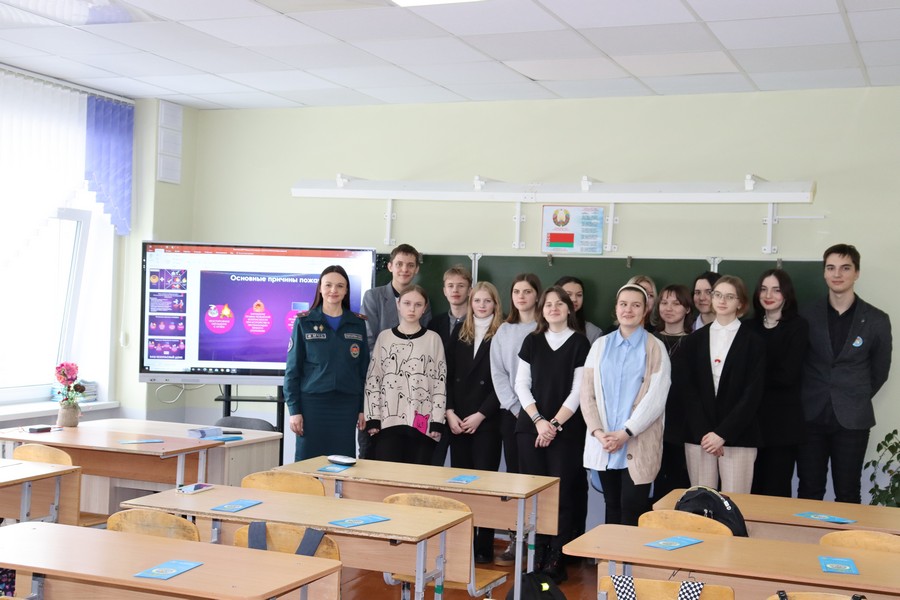 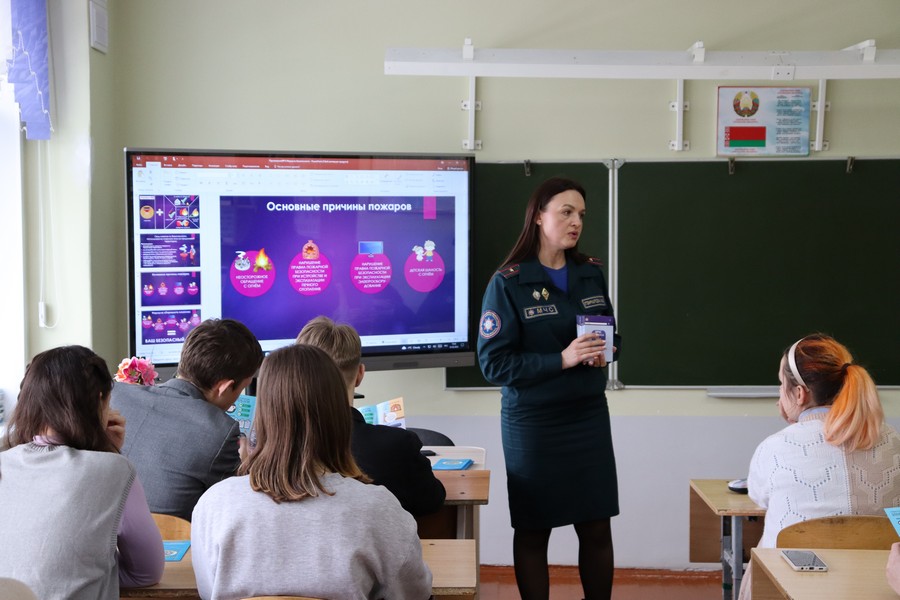 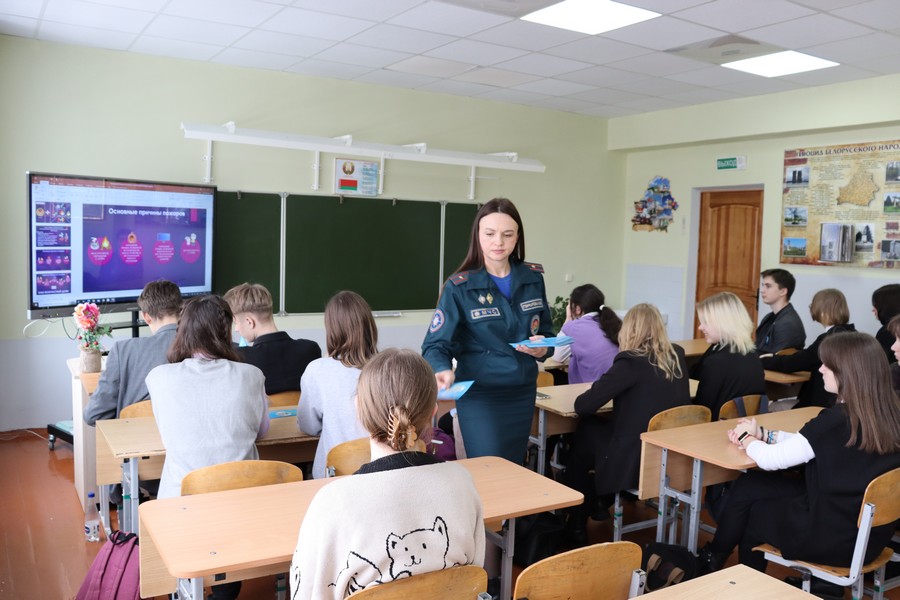 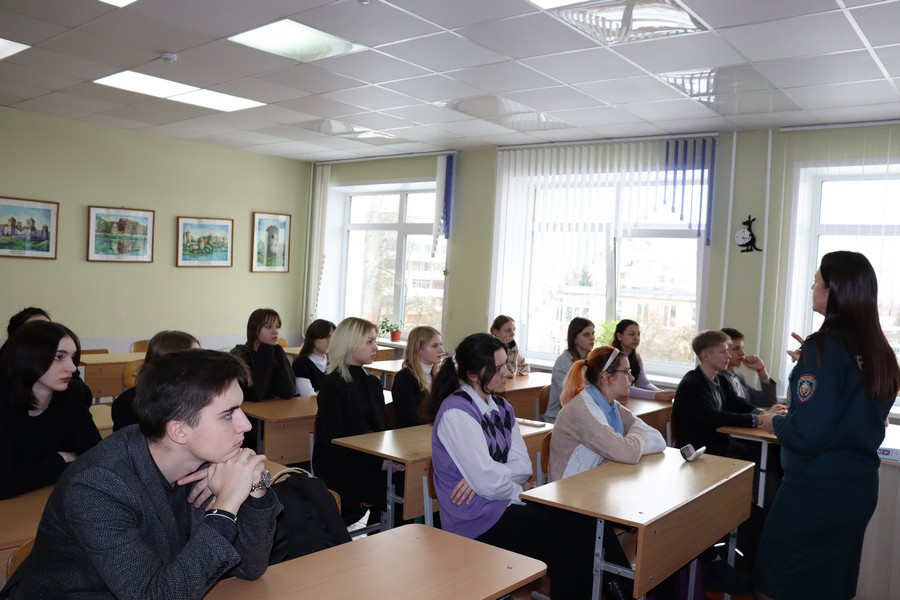 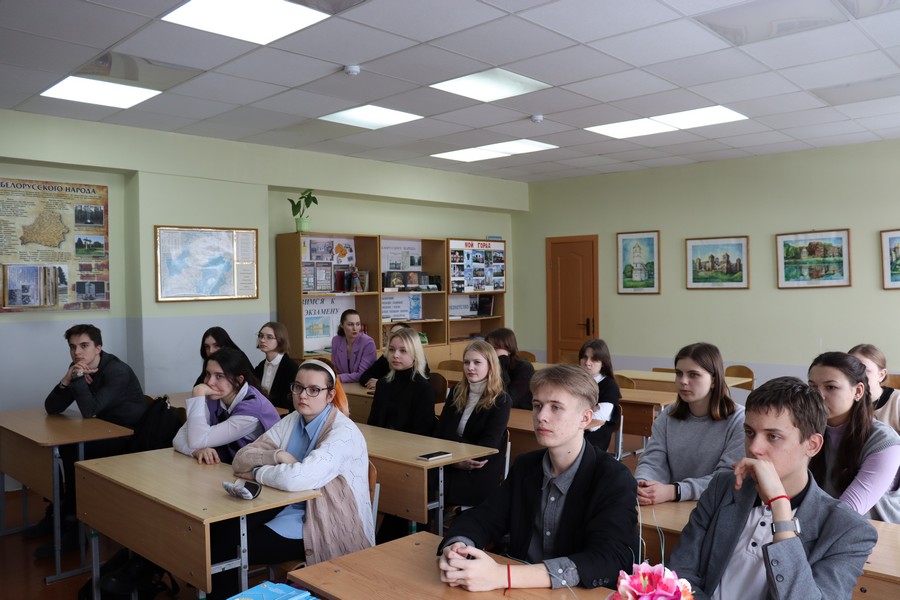 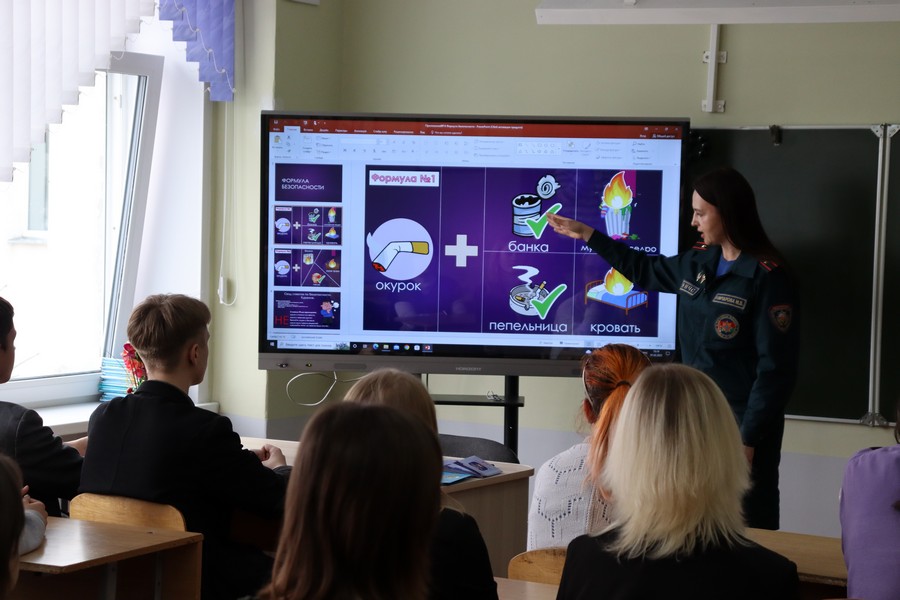 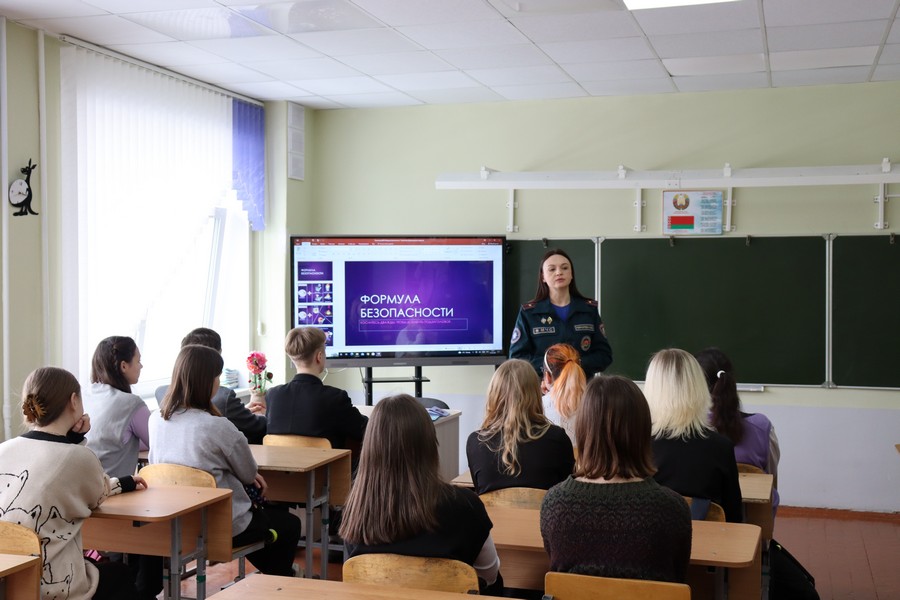 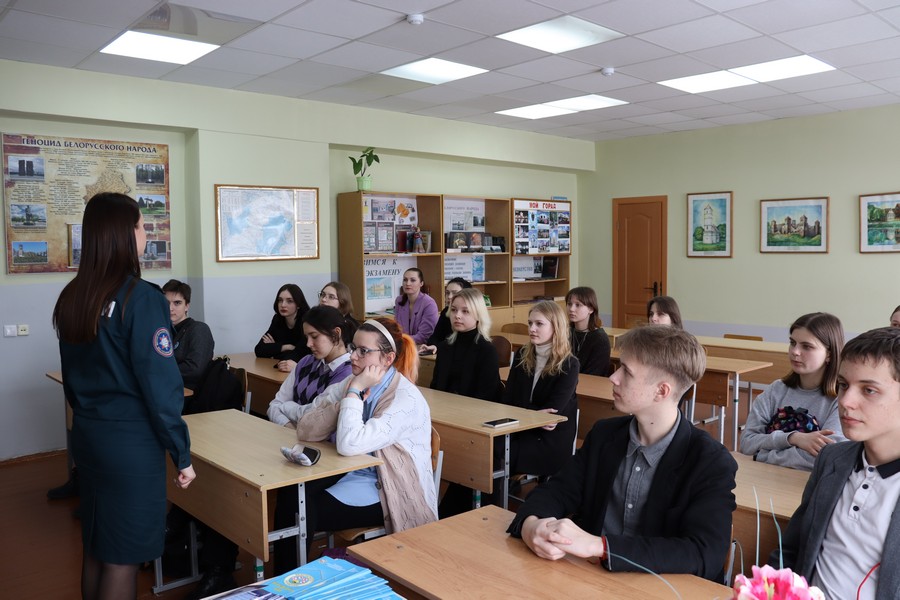 